06.10Изо 3 овзБлинова Т.ЮИзображение бабочек разными способами. Пластилиновая мозаика «Бабочка».Создай аппликацию из пластилина «Бабочка» 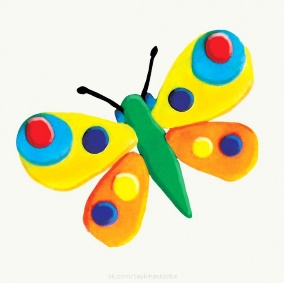 06.10Математика3 ОВЗТрофимова Л.В.Контрольная работа по теме: «Числа, полученные при измерении величин»1.Добрый день!  Запиши в тетради число 6 октября. Контрольная  работа.2. На уроках математики ты научился определять меры стоимости (рубль, копейка) ,меры длины (см., дм.) и меры массы (кг., гр., л.) и меры времени (неделя, сутки).Повторим: в 1 неделе=7 суток, в 1сутках=24 часа, в 1ч.=60мин и в 1 мин.=60 сек., в 1кг.=1000гр., в 1дм.=10см., в 1см.=10мм., в 1руб.=100коп.3. с. 24 Выполни контрольные задания вариант 2.4. Фото работы жду сегодня до 18.00Урок окончен. До свидания. 